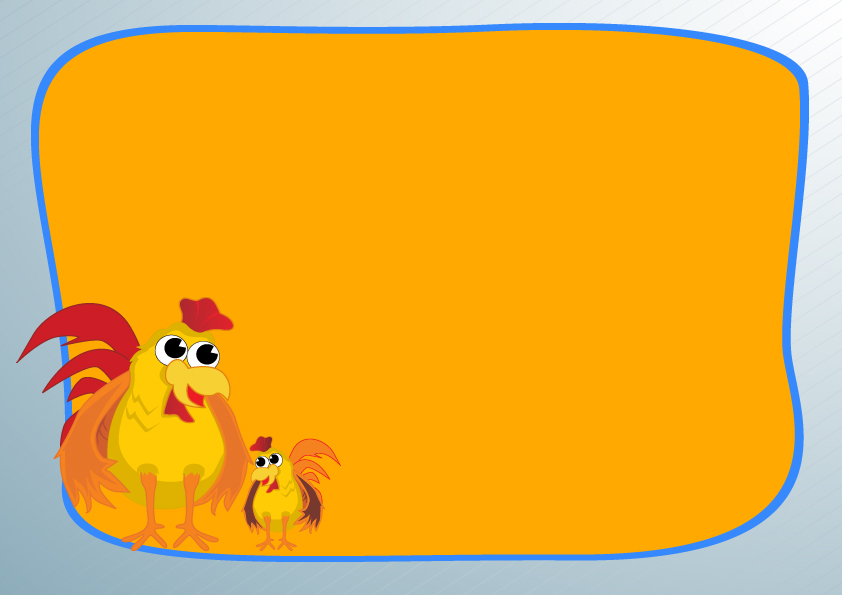 		CERTIFICATE OF PET ADOPTION    Name: ______________________________                                          Type of Pet :_______________________________                                        Date Of Birth: ______________________________Adopted:______________________________                                              Fur Color:______________________________                                            Belongs To:______________________________                    “ My Pet is Special,So cute,I will love it,and care of it..”